INFOS IMPROTANTESBonjour à tous,L’année scoute recommence et il est donc temps de faire un petit point sur les infos importantes pour que l’année se déroule au mieux. Ce papier reprend tout ce qu’il y a à savoir, gardez-le précieusement.Pour payer les frais des goûters annuels, nous demandons 10€ pour chaque éclaireur, à payer en liquide ou par virement sur le compte BE11 9790 8077 6248 (avec « Goûter» + nom et prénom de votre enfant en communication. Il y a également les calendriers qui ont été distribués, à vendre au prix de 7€. Ces sommes sont à payer au plus vite, et le staff se permettra de faire des rappels oraux ou par messages afin que tout soit payé à temps.Nous avons un site internet ainsi qu’une application. Vous pouvez avoir accès aux convocations distribuées en allant dans la section agenda et en cliquant sur l’évènement qui vous intéresse.Lien du site : https://3legia.be/Cette année, nous restons attentifs au niveau des présences. Nous les prendrons donc tous les samedis, et 3 absences sans avoir prévenu le staff pourraient conduire à une sanction, comme ne pas pouvoir venir au camp. Un sondage sera mis sur le groupe WhatsApp des éclaireurs, ne pas y répondre et ne pas venir sera compté comme une absence. Cela aidera le staff à mieux s’organiser et a surtout pour but d’assurer l’ambiance générale de la troupe et de faire vivre les principes même du scoutisme que sont la vie en groupe et en société.Les dates du camp sont déjà connues (voir ci-dessous). Vous pouvez déjà réserver ces dates, afin que votre enfant soit présent du début à la fin du camp, ce qui est plus agréable pour tout le monde.Sortie boisLa sortie bois aura lieu le 21 octobre 2023. Nous vous donnons donc rendez-vous à 10h sur le parking de la mare au Jonc à Seraing. Le retour est prévu à 16h30 au même endroit. Prenez avec vous de bonnes chaussures, une veste de pluie, des vêtements chauds, une gourde. Aussi, comme nous ferons un barbecue, il faut prendre également une ou plusieurs saucisses, le staff s’occupera du pain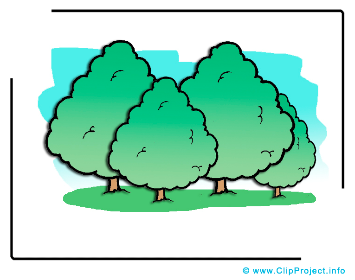 A très vite, Le Staff éclaireur DATES IMPORTANTESWeek-end : du 27/10/23 au 29/10/23Blind test : le 20/04/24 OU le 27/04.24CAMP : du 16/07/24 (pour les 3e et 4e année) ou du 18/07/24 (pour les plus jeunes) au 31/07/24.